PatientDate of BirthNotesLocating Bars for indexing THE ALTA DEVICE are indexed to table atLocating Bars for indexing THE ALTA DEVICE are indexed to table atLocating Bars for indexing THE ALTA DEVICE are indexed to table atARMSHUTTLE ELITE Used?Armshuttle Hand Grips Indexed atARMSHUTTLE ELITE Used?Armshuttle headrest 
indexed atVac-Lok Used?Vac-Lok Lok-Bar Indexed atRespiratory Plate Used   If none, skip to respiratory belt section   If none, skip to respiratory belt section1) ONEBridge Side A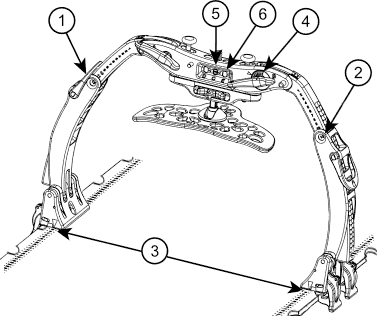 2) ONEBridge Side B3) Docking Index4) ONEBridge Lateral Position5) Respiratory Plate Height6) Respiratory Plate 
    Lateral PositionIf using ComfortCare Cushion 
with Wide Respiratory Plate)7) Set pressure between      &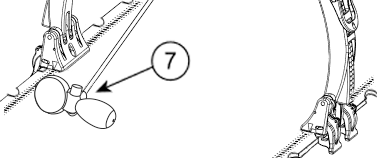 Respiratory Belt Used?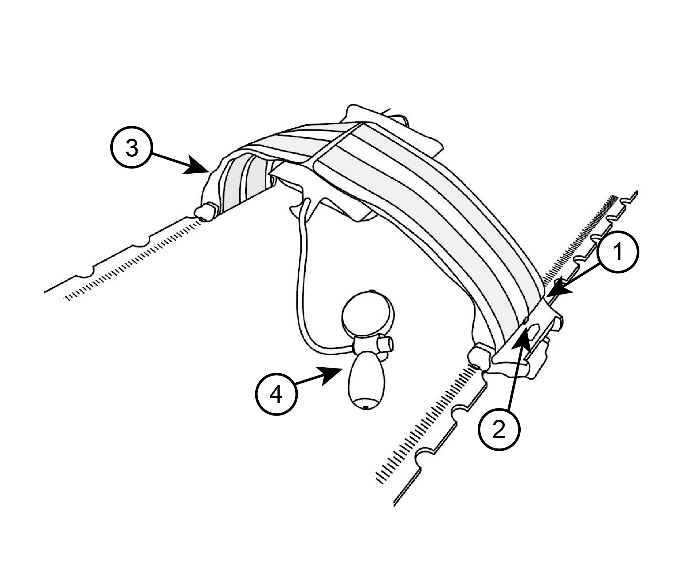 Belt type1) left docking index (if applicable)1) right docking index (if applicable)2) Left velcro strap indexed at3) Right velcro strap indexed at4) Set pressure between      &Bridge with Clam-Lok 
Cushion Used?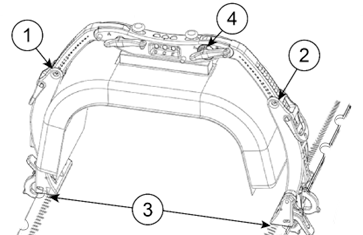 1) ONEBridge Side A2) ONEBridge Side B3) Docking Index4) ONEBridge Lateral PositionKneeFix Used?  Indexed to Alta Device atFeetfix Used?Indexed to Alta Device atflexlock knee support used?Indexed to Alta Device atflexlock knee support used?location of knee support on Locating BarFlexlock feet support used?Indexed to Alta Device atFlexlock feet support used?location of feet support on locating barFlexlock feet support used?Angle of Feet SupportFlexlock feet support used?leg and Foot Strap used?Additional indexable accessoryIndexed to Alta Device atAdditional indexable accessoryIndexed to Alta Device atPatient hAND GRIPS USED?rIGHT HAND GRIP INDEXED ATlEFT HAND GRIP INDEXED AT 